敬业奉献的年轻税干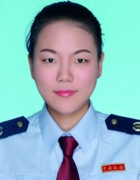 陈婷婷，马鞍山市国税局职工。她是市国税局办税服务厅服务窗口的一名青年税干，是“营改增”培训师，办税服务厅里的业务专家。在申报征收岗位，她每个月接待约2000户次纳税人，认证发票4000多份，经常为纳税人提供预约及延时服务；在发票发售岗位，每月发票发售户数超过500户，无一错误；在综合服务岗，每月服务纳税人约3000户次，无一投诉。在全面推行“营改增”期间，经常加班到晚上11点多，每天连续工作14个小时，总结出“营改增”申报注意事项及税务端操作系统9个模块68条注意事项，为“营改增”在马鞍山市的成功推行提供了重要借鉴。她一直坚守在改革试点工作的第一线，以业务培训师、疑难问题的“救火员”身份，负重实干，爱岗敬业。